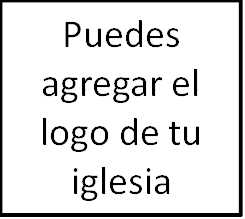 Seminario BásicoDiscipuladoClase 3: Venciendo las barreras y las excusasIdea básica:Hemos pensado acerca de como luce generalmente el discipulado, y hemos visto que Jesús nos llama a todos a discipular a otros. Y hemos visto por que discipular concluyendo que es muy importante para nuestro gozo y para la gloria de Dios.Ahora, esta semana veremos algunas barreras o excusas para no discipular. Y luego responderemos a esas barreras y excusas con la Biblia con el objetivo de responder la pregunta ¿cómo podemos vencer estas barreras y excusas? Y la afirmación al responder esta pregunta es que todos los que estamos en este salón tenemos barreras y excusas que pueden impedirnos discipular. Por mucho que podamos ascender intelectualmente acerca de la importancia del discipulado, especularía que para muchos de nosotros existen razones por las que discipular aun es difícil para ponerlo en práctica. Por tanto, simplemente quiero comenzar preguntándote:¿Cuáles son algunas razones por las que una persona puede optar por no involucrarse en relaciones de discipulado? ¿Qué piensas al respecto?Espero que en nuestra clase de hoy veas que puede haber algunas barreras (incluso inconscientes) que nos impiden ser fructíferos en nuestras relaciones intencionales de motivación espiritual. Pero aun si no estás siendo detenido por estos asuntos lo discutiremos, apuesto que a alguien con quien pasas tiempo le está sucediendo. Pensar claramente en las barreras y excusas para no involucrarnos en el discipulado, te ayudará a ser un mejor discipulador para aquellos que influencias.En esta clase veremos específicamente 5 excusas. Y para pensar acerca de estas excusas podemos dividirlas en tres categorías: un problema de teología (excusas 1 y 2), un problema de complacencia (excusa 3), y un problema de insuficiencia (excusas 4 y 5). Excusa #1: No quiero estar en una posición de «autoridad».Algunas veces las personas no quieren ser colocadas en una posición de «autoridad.» Como están las cosas, nuestra cultura produce independencia y la idea de tener una autoridad o ser visto como una figura de autoridad no es muy atractiva. Y entonces, menos aun ¡el deseo de enseñar e instruir a otros!¿Cómo es que el mundo describe la autoridad? ¿Qué piensas de la autoridad? Más importante, como cristiano queremos saber como la Biblia ilustra la autoridad. Jesús modela la autoridad para nosotros. Considera como la Escritura se refiere a la enseñanza de Jesús como algo «autoritario» (Marcos 1:22). En y a través de Jesús, vemos la postura correcta de uno en «autoridad» la de un siervo amoroso. Jesús establece el ejemplo para nosotros sobre como una persona de autoridad puede ser un líder siervo amoroso:Juan 13:13-14: «Vosotros me llamáis Maestro, y Señor; y decís bien, porque lo soy. Pues si yo, el Señor y el Maestro, he lavado vuestros pies, vosotros también debéis lavaros los pies los unos a los otros».J. Oswald Sander en su libro «Spiritual Leadership [Liderazgo Espiritual]» dice lo siguiente acerca de lo que él llama «el principio maestro del Maestro»:«A la luz del tremendo estrés que hay sobre el papel de liderazgo tanto el mundo secular como en el religioso, es sorprendente descubrir que en la versión King James de la Biblia, por ejemplo, el término «líder» aparece solo seis veces, tres en singular y tres en plural. Eso no quiere decir que el tema no es relevante en la Biblia, sino que frecuentemente se refiere a diferentes términos siendo el más destacado ser un «siervo». No es «Moisés mi líder», sino «Moisés mi siervo». El énfasis está acorde con la enseñanza de Cristo sobre el tema».Mateo 20:25-28: «Entonces Jesús, llamándolos, dijo: Sabéis que los gobernantes de las naciones se enseñorean de ellas, y los que son grandes ejercen sobre ellas potestad. Mas entre vosotros no será así, sino que el que quiera hacerse grande entre vosotros será vuestro servidor, y el que quiera ser el primero entre vosotros será vuestro siervo; como el Hijo del Hombre no vino para ser servido, sino para servir, y para dar su vida en rescate por muchos».Tener esta actitud en tu corazón, la actitud que pone el bienestar de la otra persona antes que el tuyo. Encontrarás que aunque el discipulado te pone en una posición de autoridad, una actitud de amor sacrificial se unirá a la iniciativa con el servicio y la humildad. No estamos «ejerciendo señorío» sobre los demás cuando los discipulamos; en lugar de eso estamos sirviéndoles aun cuando ellos no lo perciben como tal.Debemos ser muy cuidadosos en tener una visión apropiada de nuestra autoridad en estas relaciones. La autoridad bíblica no es una autoridad abusiva, sino una autoridad de servicio. Pregúntate: «¿Estoy reflejando el amor de siervo de Cristo al ejercer autoridad? ¿O estoy utilizándola para mi gloria?». «¿Estoy dirigiéndoles hacia la Palabra de Dios o hacia mí?».Cuando los dirigimos hacia la Palabra de Dios (y no hacia nuestras opiniones personales), estas siendo un sirviente amoroso. No te jactes porque sirves de esta manera, en cambio, regocíjate de la bondad de Dios al usarte para llevar fruto a la vida de los demás.Excusa #2: El discipulado intencional convierte a los amigos en proyectos.Algunas personas pueden oponerse al hecho de que si desarrollamos una relación con otro cristiano que de forma deliberada esté enfocada en exhortarle espiritualmente y no simplemente en disfrutar de su compañía o amistad como objetivo principal, entonces hemos disminuido la realidad de nuestra verdadera amistad con esa persona y la habremos convertido en un proyecto de discipulado.Para ayudarnos a entender y lidiar con esta segunda oposición potencial, sería útil hacernos esta simple pregunta: «¿Qué son en realidad el verdadero amor y la amistad bíblica?».En Juan 15 Jesús dice que el amor verdadero es amar a los demás como Jesús nos amó a nosotros. Si reconocemos el ejemplo del amor de Jesús por sus discípulos como cualquier tipo de modelo, entonces no podemos concluir que el amor verdadero es simplemente afirmar afecto y camaradería. Jesús amó al establecer fundamentalmente hacer un bien espiritual a los demás como una marca suprema de su amor por ellos.La semana pasada leímos las palabras de Jesús a sus discípulos de Juan 15:15 Ya no os llamaré siervos, porque el siervo no sabe lo que hace su señor; pero os he llamado amigos, porque todas las cosas que oí de mi Padre, os las he dado a conocer. Por tanto, la amistad de Jesús era manifestada al revelar la voluntad de su Padre. ¿Escuchaste eso? La amistad de Jesús era manifestada al revelar al Padre. «Porque todas las cosas que oí de mi Padre, os las he dado a conocer». La amistad es mostrada al compartir la voluntad del Padre. Ellos no eran simplemente un proyecto para él, sino que él los amaba al revelarles la verdad.Fíjate en Efesios 5:1-2: «Sed, pues, imitadores de Dios como hijos amados. Y andad en amor, como también Cristo nos amó, y se entregó a sí mismo por nosotros, ofrenda y sacrificio a Dios en olor fragante».Una vez más vemos aquí el deseo de Cristo de disponerse a hacer el bien a todos sus hijos como una gran marca de su amor por ellos, y como modelo a seguir para nosotros. Debemos vivir una vida llena de amor por los demás de la misma manera que Cristo vivió una vida de amor por los demás. El amor verdadero establece a propósito hacer un bien espiritual y eterno al amado.Dicho esto, es posible convertir a las personas en proyectos. Podemos hacer que un amigo sea un proyecto al demandar una adherencia rígida a algún «programa» establecido, o cuando no nos preocuparnos por los sentimientos actuales de nuestro amigo, o cuando compartimos simples versículos bíblicos sin tomar tiempo para entender la lucha que enfrentan.Por tanto, simplemente para hacer una pregunta: ¿cómo podemos evitar hacer de una persona un proyecto? ¿Qué piensas acerca de esto?Al final del día necesitamos ser fieles a Dios y la Escritura en esto. Habrá momentos cuando tendremos relaciones con personas que simplemente no se «sentirán» amados a través de una relación intencional enfocada en su bien espiritual. Algunas veces esto sucede porque creen que tu discipulado intencional no tiene sentido de obligación, ni de un amor real hacia ellos. Otras veces esto sucederá cuando alguien realmente no cree que cuidar su alma es lo más importante de su vida.Para muchos una relación enfocada principalmente en la motivación espiritual, puede ser algo emocionalmente insatisfactorio. Te exhorto a mantener un buen balance de la gentileza, la amabilidad y la claridad en este punto. Queremos ser amables y gentiles para ayudar a una persona a entender y percibir el amor que tenemos hacia ellos en Cristo. Al mismo tiempo, especialmente con cristianos menos maduros, no quieres ver tu forma de relacionarte con ellos ser dirigida por sus «necesidades superficiales», sino que quieres que sea formada por la Palabra de Dios. Así que se un amigo, compartan un rato si puedes, pero recuerda dirigirlos hacia el Padre para un mayor gozo y obediencia porque esa es la mejor manera de amarles.Excusa #3: Simplemente no siento hacerlo, y no tengo tiempo para ello.Vivimos en una ciudad acelerada, en un país acelerado, en una era acelerada del mundo. La mayoría de las personas que viven en los alrededores y muchos de nuestra ciudad están llenos hasta el punto de saturación de cosas que son relativamente buenas. Considerando todo lo que hemos recibido de Dios y su iglesia, ¿qué dice acerca de nuestro entendimiento de la gracia y el amor el hecho de que acaparemos esas bendiciones para nosotros? Muchas veces ayuda a establecer un enfoque en las cosas que realmente son importantes en la vida, las cosas que la Biblia especifica como más importantes. Piensa en cómo Dios te ha cuidado, amado, perdonado, bendecido y consolado. Mientras piensas acerca del amor, el perdón y el cuidado de Dios para ti, este pensamiento debería hacerte/motivarte a hacer lo mismo por los demás (Juan 15:15; Efesios 4:32; 2 Corintios 1:3-5). Amamos a los demás porque Dios nos amó primero.Recuerda que la vida no está completa sin Cristo. Si nuestros amigos no viven la vida de la manera en que Dios espera que lo hagan, entonces no están viviendo su vida al máximo. Elegir no motivarlos a vivir la vida con Cristo no es amoroso. (Repetir) Permíteme remover las negaciones de la oración anterior y decírtelo de otra manera: desafiarlos a vivir su vida con Cristo es lo más significativo que puedes hacer por ellos.Piensa en las personas que te han motivado a través de tu fe y que te han desafiado a luchar contra el pecado. La gran comisión estaba destinada a tener un efecto de difusión, y no a terminar contigo.¿Y si tu problema es el tiempo? ¿Qué sucede si no sientes que tienes el tiempo para discipular a otros? Puede muy bien ser que aun con agenda absurda puedas hacerlo. (Es bueno hablar sobre esto con alguien más, como un amigo cercano o pastor, cómo sería tener una agenda edificante).Es casi seguro que si observas tu programa encontrarás que hay cosas de menor valor que podrías eliminar para tener tiempo para ser una motivación para otros en esta iglesia. Más que nada, sospecho que se trata de un asunto de deseos y prioridades.No sé si alguna vez has considerado como las expectativas pueden llevarnos a hacer menos en la vida cristiana. Toma por ejemplo tu tiempo devocional. Para muchos, si no pueden tener un tiempo devocional de 30 minutos con todas las cosas buenas que puedas imaginar (oración extensa, estudio profundo de un pasaje, meditación en la aplicación, etc.), entonces muchos no lo hacen para nada. Esa es una expectativa muy inútil. Muchos de nosotros tiene una expectativa estática similar de nuestras relaciones: no tenemos el tiempo para hacer todas las cosas que pudieran ayudar, y por eso no nos molestamos en hacer nada para ayudar. A continuación una cita de mi suegro: «Si vale la pena hacer algo, vale la pena hacerlo mal». ¿Está él defendiendo el poco trabajo o la pereza? No, está defendiendo la importancia del trabajo. Aun cuando no es hecho conforme a nuestras expectativas.Más tarde en la clase consideraremos cómo hacer un estudio de la Biblia unos con otros, y cómo orar juntos. Pero si no tienes mucho tiempo para prepararte para una relación de discipulado, considera cómo puedes utilizar el ministerio local de enseñanza y predicación como fundamento para la enseñanza sobre relaciones de discipulado.Asiste a una clase de seminario de fundamento y luego reúnete durante el almuerzo para discutir el contenido.Reúnete para discutir el sermón del domingo en la mañana.El simple hecho de reunirte con alguien para tener una discusión acerca de contenido que la otra persona ha preparado y comunicado es también un liderazgo bueno y útil en el discipulado.Excusa #4: No tengo nada que pueda «enseñar».Todo cristiano tiene por lo menos una cosa importante que comunicar a los demás: el evangelio de Jesucristo. En el mejor de los casos, si no sientes que tienes nada que puedas enseñar puedes buscar a alguien con quien compartir el evangelio. Puedes pensar en el evangelio como algo que Dios usa para llevar a los incrédulos a la salvación en Cristo. Eso es cierto, pero el mismo evangelio que nos salva es el mismo que nos santifica diariamente. Como se discutió la semana pasada, ¡los puntos del evangelismo y el discipulado no siempre son presentados claramente! A lo largo del libro de Tito, Pablo declara que una de las mejores cosas que podemos hacer es recordar a otros creyentes las verdades básicas del evangelio. Lee Tito 3:1-8:«Recuérdales que se sujeten a los gobernantes y autoridades, que obedezcan, que estén dispuestos a toda buena obra. Que a nadie difamen, que no sean pendencieros, sino amables, mostrando toda mansedumbre para con todos los hombres. Porque nosotros también éramos en otro tiempo insensatos, rebeldes, extraviados, esclavos de concupiscencias y deleites diversos, viviendo en malicia y envidia, aborrecibles, y aborreciéndonos unos a otros. Pero cuando se manifestó la bondad de Dios nuestro Salvador, y su amor para con los hombres, nos salvó, no por obras de justicia que nosotros hubiéramos hecho, sino por su misericordia, por el lavamiento de la regeneración y por la renovación en el Espíritu Santo, el cual derramó en nosotros abundantemente por Jesucristo nuestro Salvador, para que justificados por su gracia, viniésemos a ser herederos conforme a la esperanza de la vida eterna. Palabra fiel es esta, y en estas cosas quiero que insistas con firmeza, para que los que creen en Dios procuren ocuparse en buenas obras. Estas cosas son buenas y útiles a los hombres».Debemos recordarnos constantemente y a los demás la verdad básica del evangelio. Puedes formar una buena relación de discipulado con alguien simplemente pasando tiempo repasando estas verdades profundamente. Como dice Pablo, ellas son «excelentes y beneficiosas para todo el mundo».Además, puedes utilizar libros de los cuales hablaremos en una lección más adelante.Independientemente de la etapa que te encuentres como cristiano, siempre tienes algo que puedes enseñar. Tu vida diaria, tu vida de oración, tus palabras, y todo lo que sucede en tu vida es un medio a través del cual puedes discipular a otros.Excusa #5: No tengo dones para discipular a otros. Otros están más dotados que yo. Deja que ellos discipulen a los demás.Necesitamos reconocer que todos tenemos dones diferentes que podemos pasar a cristianos más jóvenes. No se trata simplemente de un asunto de teología o de experiencia en la exposición bíblica. Puedes discipular a alguien al enseñarles como orar diligente y efectivamente, simplemente escuchando sus luchas, permitiéndoles estar contigo mientras modelas tu vida para ellos, etc. (Ejemplo de hombres y mujeres casados que involucran solteros en su vida; hombres y mujeres profesionales solteros que involucran estudiantes universitarios o de escuela en su vida; etc.).El discipulado se trata fundamentalmente de llevar personas a la verdad de Dios. Debes ser un instrumento para esa verdad. Si en este punto de tu vida cristiana no te sientes competente o con confianza para enseñar a otros la Biblia, entonces considera leer un buen libro de Cristo con alguien. Si es un buen libro, entonces incluye sabiduría y verdad bíblica que puedes discutir y compartir con alguien mientras lo lees.Discipular no es algo que hacer por ti mismo. Fundamentalmente, además de nuestro propio entendimiento del evangelio lo más importante que puedes hacer por un amigo cristiano es ayudarle a involucrarse en la iglesia local. Quieres que tu amigo se involucre en tu iglesia (u otra iglesia que cree en la Biblia) para que él o ella pueda ser discipulado por otra persona de tu congregación que tenga dones que no tienes. Recuerda—¡es necesario una iglesia! ¡El discipulado nunca debe ser visto como una tarea individualista, sino como un asunto comunitario!Aquí la discusión de otras «excusas» generales si el tiempo lo permite: ¿puedes darme algunas otras razones por las que luchas con el discipulado, o sugerir algunas maneras en que piensas que tu y otros pueden tener excusas?Venciendo los temores del discipuladoAun si usamos las «excusas» anteriores para no discipular, muchos de nosotros tendremos ciertos temores acerca del discipulado. De hecho, ¡es probable que sea bueno tener alguna medida de un temor saludable y santo sobre la tarea que tienes por delante!Reconoce el compromiso. Discipular no debe ser tomado a la ligera, y un poco de temor es algo bueno. En Mateo 18, recuerda el tiempo cuando Jesús recibió a los niños. Muchos piensan en este pasaje como algo que solo se trata de niños, y a pesar de que ciertamente implica niños (especialmente lo que se encontraban parados frente a Jesús), nuestro Señor también utilizó a los niños como una analogía sobre cómo lidiar espiritualmente con cualquier cristiano, sea adulto o niño. En el versículo seis leemos que no quieres ser piedra de tropiezo para los niños de Dios (o cualquier creyente). En 2 Pedro 2:1, encontramos a Pedro advirtiéndole a la gente no seguir a los falsos maestros. A lo largo de la Biblia, encontramos advertencias sobre los falsos maestros que llevan a la gente por mal camino. Tú no quieres ser uno de esos, ni siquiera en el sentido más sutil.Cuando te comprometes de manera intencional a pasar un tiempo significativo con alguien, debes reconocer que puedes tener una gran influencia en su caminar cristiano, especialmente si nos ven como alguien con alguna autoridad y como alguien que pueden tomar como modelo. No queremos enseñar o dar ejemplo de falsedad. Por tanto, ¡debemos abordar el discipulado con temor santo para no hacer que ninguno de los hijos de Dios tome una dirección equivocada!Lidiando con los temores del fracaso/y con un temor general de tu ministerio de discipulado¿Cuáles son algunos temores que podemos tener mientras desarrollamos una relación de discipulado?Tu amigo hará preguntas que no puedes responder.Dirás algo equivocado.No vivirás una vida cristiana perfecta frente a tu amigo.Eres muy inmaduro para ayudar a alguien.Puedes fracasar en esto.Puede que no le caigas bien a la otra persona, y (como la mayoría) odias el rechazo.En todas estas cosas, necesitamos recordar que Dios nos ayuda a vencer el temor (ver Salmos 53 y 56) y la debilidad. Y no solo eso, él encuentra maneras de trabajar a través de nosotros a pesar de nuestras limitaciones.1 Corintios 16:10-11: Pablo no condenó a Timoteo por su temor, ni tampoco Dios nos condena a nosotros.1 Corintios 1:25-29: Dios trabaja a través de lo necio, humilde, despreciado, y débil del mundo. En esa descripción, encontramos que estamos incluidos. Particularmente, Dios trabaja a través de nosotros: cristianos débiles y que tienen luchas; y utiliza estos vasos quebrantados para llevar la verdad a los demás. ¡Alabado sea Dios porque un buen ministerio de discipulado no consiste en predicar nuestra capacidad, sabiduría o fortaleza!2 Timoteo 1:7: Dios nos da la fortaleza donde la necesitamos. Él nos dio un espíritu de poder, amor y dominio propio.1 Timoteo 4:12: Recuerda lo que Dios te ha dado. No permitas que una visión pobre de tus habilidades te desanime de tratar de motivar a otros creyentes, en cambio aférrate a la justicia a la que Dios te ha llamado. Pablo exhorta a Timoteo a ser un ejemplo en su forma de hablar, con su vida, su amor, su fe y su pureza.Además, recuerda que no somos perfectos. Cuando tropezamos necesitamos enfrentar nuestros errores. Necesitamos mostrarle a aquellos que discipulamos como lidiamos con el pecado y las fallas. Modela confesión, arrepentimiento y oración de acción de gracias por el perdón. Si pecas contra tu amigo, pídele perdón. Si dices algo equivocado, corrígelo la próxima vez que se encuentren. Al mundo no le gusta admitir el pecado y la debilidad. Podemos modelar la vida cristiana cuando lidiamos con ello directamente y forma honesta.Reflexiones finalesA pesar de los temores involucrados en ello, discipular es un proceso que tiene recompensa no solo para el discípulo, sino también para la persona discipulada. Esto es algo muy importante para la expansión del reino de Dios. ¡De su propia gracia y amor, Dios nos escogió para hacer su obra! Algunas veces necesitamos tomar el coraje que viene de ser un instrumento de Dios y simplemente sumergirnos en la tarea.Dios nos dará la fortaleza para hacer el trabajo que nos llamó a hacer. Debemos agradecer a Dios por todo lo que nos ha dado en Cristo, y considerar el hecho de que nos ha llamado a comunicar todo lo que se nos ha dado a otros cristianos.Y después de todo lo que he dicho esta mañana, si aun tienes temor de participar en un ministerio de discipulado, recuerda que en última instancia Dios no depende de nosotros, sino de su Palabra. El verdadero poder del discipulado se encuentra en el poder de la Palabra de Dios y su aplicación en la vida de los demás.Cosas que hacer esta semana/3 pasos prácticos:Escribe tus propias barreras y excusas para el discipulado. Considera las razones no bíblicas que te hacer evitar el discipulado. Toma esa lista y haz lo que hicimos hoy en esta clase: observa si las razones son razonables a la luz de la Escritura. Probablemente encontrarás que la mayoría de tus excusas pueden ser tiradas por la ventana una vez que la luz de la Escritura se refleje en ellas.Piensa en tu agenda, y piensa acerca de cómo hacer que una agenda desorganizada sea más desorganizada para que así puedas tener tiempo de comenzar a edificar a otros. Buscar especialmente cosas que puedas eliminar que sean de menor valor. (Ejemplo: leer el periódico versus tener un desayuno y reunirte con un amigo cada semana).Toma alguna enseñanza de este seminario o del sermón de la mañana y comienza a hablar de ello con un amigo esta semana. Aun cuando sea una conversación breve sobre la verdad, eso es un paso en la dirección correcta. Comienza probando esta semana que ya no retendrás la verdad.Gálatas 5:13-14: «Porque vosotros, hermanos, a libertad fuisteis llamados; solamente que no uséis la libertad como ocasión para la carne, sino servíos por amor los unos a los otros. Porque toda la ley en esta sola palabra se cumple: Amarás a tu prójimo como a ti mismo».Primera edición en español: 2019Copyright © 2019 por 9Marks para esta versión española